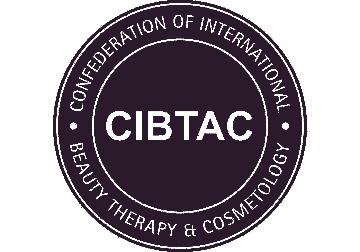 PORTFOLIO CHECKLISTCSDA02 Level 4 Award in Advanced Skin Studies DECLARATIONI confirm that the evidence provided is as a result of my own work and where necessary any quotes or references have been clearly identified as such.Date CompletedTutor SignatureTutor SignatureCore KnowledgeAdvanced Skin ScienceSignature of LearnerDate